Адреса сайтов, которые помогут работе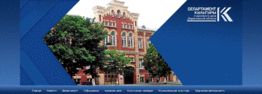 Департамент культуры и архивного дела Воронежской областиhttp://vrn-uk.ru/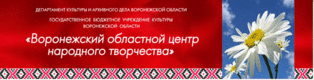 Воронежский областной центр народного творчестваhttp://vrnfolk.ru/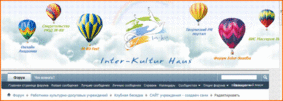 Форум "Интернациональный дом творчества",раздел для работников культурно-досуговых учрежденийhttp://forum.in-ku.com/forumdisplay.php?f=188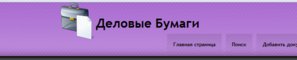 Образцы деловых бумагhttp://www.com-papers.info/sp1.htm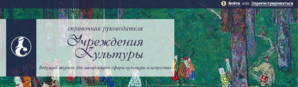 Журнал "Справочник руководителя учреждения культуры"http://www.cultmanager.ru/about/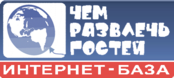 Журнал "Чем развлечь гостей"http://gostika.ru/index.php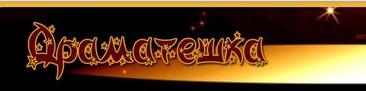 "Драматешка" - самый крупный в рунете архив детских пьес.
Музыка, эскизы костюмов, шумотека и многое другое для постановки детского спектакля.
http://dramateshka.ru/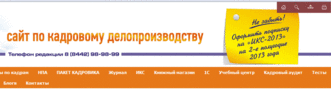 Кадровые вопросы, он-лайн журналhttp://www.kadrovik-praktik.ru/index.php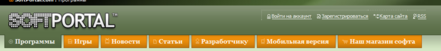 Много удобных программ для работы. Простое скачивание.http://www.softportal.com/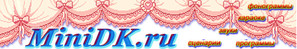 МИНИ ДК - название сайта говорит само за себяhttp://minidk.ru/Organizator/tanec.htm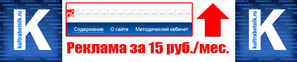 Сайт "КУЛЬТРАБОТНИК"http://kultrabotnik.ru/ 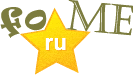 Сценарии праздниковhttp://scenario.fome.ru/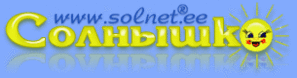 Сценарии детских и семейных праздников - познавательно-развлекательный портал для детей, родителей и педагоговhttp://www.solnet.ee/ 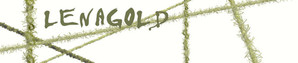 Большая коллекция рисунков в формате PNG. Фоны. Клипарты.http://www.lenagold.ru/ 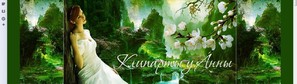 Коллекция фонов, скрабов, рамок, других элементов для фотошопаhttp://by-anna.ucoz.ru/ 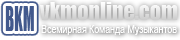 Форум для тех. кто занимается поиском репертуара, минусовок и готов поделиться своим творчествомhttp://forums.vkmonline.com/forum.php 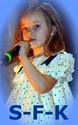 Форум для тех, кто работает с детскими вокальными коллективами и солистамиhttp://s-f-k.forum2x2.ru/ 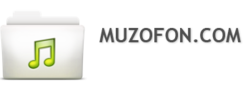 Много бесплатной музыки, песен и минусовок.http://muzofon.com/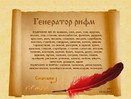 Удобный генератор рифмhttp://rifmi.ru/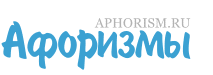 Название сайта говорит само за себя. Много тем, есть крылатые выражения из к/ и м/фильмовhttp://www.aphorism.ru/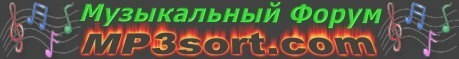 Форум в основном для тех, кто работает с вокальными коллективами или занимается проведением музыкальных вечеров. Есть раздел для клубников.http://mp3sort.com/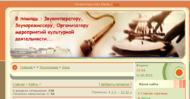 Сайт для звукооператораhttp://zvukach.ucoz.ru/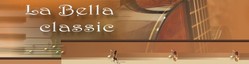 Коллекция звуковых эффектовhttp://parkov3.narod.ru/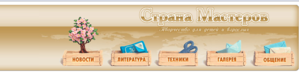 ВСЕ и обо ВСЕХ видах ДПИhttp://stranamasterov.ru/technics